O.Š. «BEDEKOVČINA PRIPREMA ZA IZVOĐENJE METODIČKE (NASTAVNE) JEDINICEARTIKULACIJA SATATIJEK VJERONAUČNOG SATA/SUSRETA:Predmet: Katolički vjeronaukPredmet: Katolički vjeronaukRazredniodjel: 3.Vjeroučiteljica:
Marica CELJAKNASTAVNA CJELINA BOG JE DOŠAO MEĐU LJUDE BOG JE DOŠAO MEĐU LJUDE BOG JE DOŠAO MEĐU LJUDENASTAVNA TEMA	SVETI NIKOLA UČI NAS DOBROTI	SVETI NIKOLA UČI NAS DOBROTI	SVETI NIKOLA UČI NAS DOBROTIISHODI UČENJA:prepoznati na primjeru sv. Nikole da nam Bog po dobrim i svetim ljudima pokazuje svoju ljubav i pomaže namnavesti značenje blagdana (Sveti Nikola)navesti primjere kako možemo jedni drugima pružati pomoć i ljubavobjasniti da se čovjeka ne daruje samo materijalnim darom, nego i riječju te lijepim ponašanjem. Metod. sustavInterpretativno-analitičkiAktivnosti učenika: rad na tekstu, pismeno izražavanje,slušanje                            OBLICI RADA:FrontalniIndividualniGrupniRad u parovimaGLOBALNA STRUKTURA SUSRETA: 1. Meditativno-molitveni početak2. Motivacija3.Najava cilja sata:4.Interpretacija teksta:5.Izražavanje doživljaja:6.Interpretacija u širem smislu (analiza)7. Sinteza i aktualizacija8.Meditativno-molitveni završetakNASTAVNE METODE:IzlaganjeRazgovorRad s tekstomDemonstracijaPraktični radoviLikovno izražavanjePismeni radoviLiteratura i izvori:Kurikulum nastavnog predmeta Katolički vjeronauk za osnovne škole i gimnazije u ​Republici Hrvatskoj, https://narodne-novine.nn.hr/clanci/sluzbeni/2019_01_10_216.html ​Pažin, Ivica i dr. 2020. U ljubavi i pomirenju 3, udžbenik za katolički vjeronauk​ trećega razreda osnovne škole, Kršćanska sadašnjost, Zagreb.Korelacija: Hrvatski jezik, likovna kultura, glazbena kulturaKorelacija: Hrvatski jezik, likovna kultura, glazbena kulturaMeditativno-molitveni početak:Dobri Bože, hvala Ti što slično kao i Ti možemo voljeti sva Tvoja stvorenja.Dobri Bože, pomozi nam da darujemo dobrotu i ljubav.Amen! 2. Motivacija Zašto volimo prosinac? Sigurno će mnogi od vas odgovoriti zbog blagdana i darova. Koji nam blagdan uskoro dolazi? Tako je - to je blagdan svetog Nikole. Što već znamo o ovom blagdanu i o svetom Nikoli? 3.Najava cilja sata:	Bog svoju dobrotu dijeli ljudima u svako doba i bez razlike na ljude i njihovu dobrotu ili grešnost. On nam o svojoj dobroti često govori primjerima mnogih ljudi koji su za svoga života željeli biti što sličniji Isusu u djelima i riječima. Njih nazivamo svecima. Jedan od njih je sveti Nikola. Dakle, na dan 6. prosinca, slavimo blagdan jednog od najpopularnijih svetaca na svijetu. Nikola je poznat kao svetac koji daruje dobru djecu.O njegovom životu znamo iz mnogih priča. Pomogao je mornarima u nevolji, spasio je dječaka koji je pao u more i činio mnoga dobra djela. Znamo da se isticao dobrotom i hrabrošću te se u svom životu uvijek borio protiv nepravde i za ljubav prema bližnjemu.,a danas ćemo čuti još jednu priču koja govori o njegovom pomaganju ljudima. Napišite naslov u svoje bilježnice : 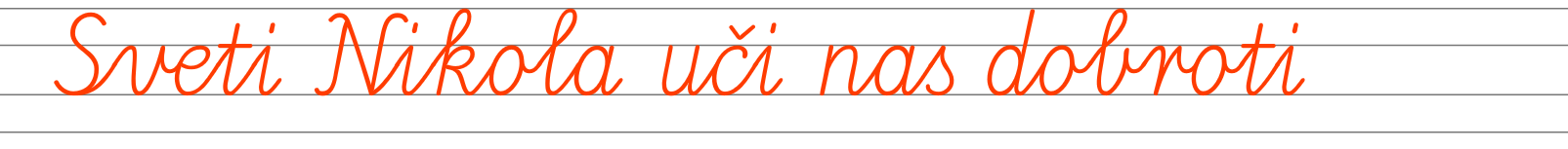 Kada ste napisali naslov odložite olovke i pažljivo slušajte priču (Prepričavam pomoću ppt u prilogu)4.Interpretacija teksta:-učenici slušaju tekst iz udžbenika str.40-41.(u pozadini slike ,prezentacija s laptopa)5.Emocionalno-intelektualna pauza i izražavanje doživljaja:            Na papiriće napišite koji bi lik iz priče željeli biti i zašto?Učenicima ću podijeliti papiriće u boji na koje će napisati:Želio(ljela) bih biti kao_______jer_____________.-Učenici čitaju što su napisali.6.Interpretacija u širem smislu (analiza)-Kako vam se svidjela priča? Kroz igru i provjerite kako ste zapamtili priču o sv. Nikoli. Upišite u tražilicu   http://bit.ly/Nikolanasuči7. Sinteza i aktualizacija: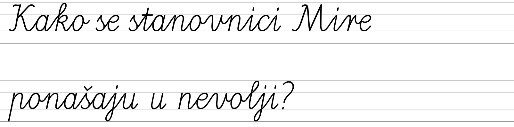 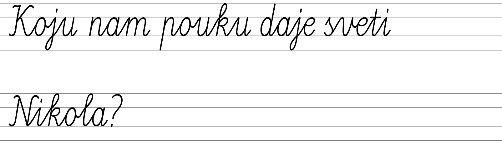          Vjerujem da i vi možete navesti mnogo primjera kada ste učinili dobro djelo. Izrežite  iz kolaža veliko srce i u njega napiši što možeš darovati drugima, a da nisu stvar, napiši kako ti možeš biti sličan sv. Nikoli.	Sveci su ljudi koji nasljeduju Isusa i svjedoče za njega svojim životom. Na različite načine nastoje pomoći ljudima koji su u nemoći, koji su siromašni ili koji su ostavljeni od svih. Imali smo prilike upoznati se sa životima mnogih svetaca, a danas smo više čuli o svetom Nikoli. On je bio biskup u gradu Miri. Čineći dobra djela i dijeleći s onima koji nemaju, stekao je naziv zaštitnika djece, putnika i pomoraca. Na njegovom primjeru možemo učiti kako treba živjeti Isusovu zapovijed ljubavi; ljubav prema Bogu i bližnjemu.	. 8.Provjera: http://bit.ly/čudodobroteDZ:U prosincu se sjećamo i drugih svetaca: sv. Barbare i sv. Lucije.Istraži tko su one bile i koji su običaji vezani uz njihove dane.8. Meditativno-molitveni završetak: Dobri Bože, hvala Ti što nam po dobrim i svetim ljudima pokazuješ svoju ljubav. Molimo Te, potakni svakoga od nas da po uzoru na svetoga Nikolu činimo dobro svojim bližnjima.                  Slava Ocu...-Učenici će u razgovoru odgovaraju na pitanja.-Učenici pažljivo slušaju,zapisuju naslov-učenici izvršavaju zadatak i čitaju uratke-učenici putem digitalne igre dublje uranjaju u priču i zajedno analiziramo ovaj događaj